PERSONAL INFORMATION    Kura Alemayehu Beyene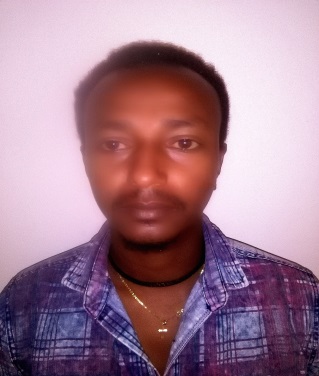 WORK EXPERIENCEKebele 16, Bahirdar, Ethiopia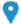 +251-910 30 70 04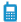 kuraalemayehu@gmail.com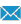 RiC: - Textile productionLRI: - Textile testing and quality control(TTQC)Sex Male |Date of birth16/08/1991 |Nationality EthiopianBachelor of science in Textile Engineering, Bahir-Dar University, Ethiopian Institute of Textile and Fashion Technology(EiTEX), Bahir Dar, Ethiopia. 	                                     Higher Development program (HDP)Secondary and Preparatory Education at Ambo Senior and Secondary School, Ambo, Ethiopia.                                               Elementary and Junior Education at Ambo Addisketema Elementary School,                                                                                         Ambo, Ethiopia   PERSONAL SKILLS                                   Communication English:-   Good in all skillsAfaan Oromo:-   Excellent in all skillsAmharic:-  Excellent in all skills Digital competence                                                                   SELF-ASSESSMENTReferenceAssistant Lecturer at Bahir-Dar University, Ethiopian Institute of Textile and Fashion Technology, Bahir Dar, Ethiopia. Assistant Lecturer at Bahir-Dar University, Ethiopian Institute of Textile and Fashion Technology, Bahir Dar, Ethiopia. EDUCATION AND TRAINING                       EDUCATION AND TRAINING                       Information processingCommunicationContent creationSafetyProblem solving  Proficient userIndependent userIndependent userIndependent  userBasic UserName      Contact Addresses      Contact AddressesNameMobile No.e-mail addressAs.Prof. Addisu Ferede+251-930351924addisiotex@gmail.com As. Prof. Adane Haile +251-936343489adane777@yahoomail.com 